First Mennonite Church of Christian Pastor Peter EmeryPianist – Lu Goering, Worship Leader – Pat KrehbielJuly 30, 2023Gathering and PraisingPreludeMusical Call to Worship			             Cameron VothWelcome					      Morning PrayerAnnouncementsCall to WorshipLeader:  Welcome, friends, to this holy day.People:  We come to offer thank; we come to sing and pray.Leader:  Welcome, friends, to this time set apart,People:  A time to remember those we love, and time to remember the holy promises of God.Leader:  Welcome, friends, to this table of remembrance and joy,People:  The table where we are fed, the feast we share with many.Leader:  Welcome, friends, and let us worship God.*Hymn –“We Praise Thee, O God”		                         VT #91Scripture – 1st Kings 3:5-12Special Music 				                         Cameron VothReceiving God’s WordSermon – “You have made your servant king”     Pastor Pete EmerySharing with One AnotherHymn for Communion – “Put Peace into Each Other’s Hands”                        VT #485 (sing all 5 verses)Sharing Joys and Prayer RequestsCelebrating CommunionPrayer of the Church  Going in God’s Name*Sending Song – “Lead me Forth”			           VT #837*BenedictionPostlude *Those who are able are invited to standPastor Pete EmeryPastor Pete’s email:  fmcc.pastorpete@gmail.comPastor Pete’s Cell Phone:  785-577-1447Pastor’s office Hours:  Monday-Friday 9:00 am-3:00 pmStudy Phone 620-345-8766Church Secretary:  Lurline WiensLurline’s phone number:  620-345-6657Lurline’s email:  fmcc.secretary1@gmail.comOffice hours:  Tues. 1:00-4:30PM, Thurs-Fri. 8:30AM-11:30amChurch Phone:  620-345-2546Church Website:  www.fmccmoundridge.org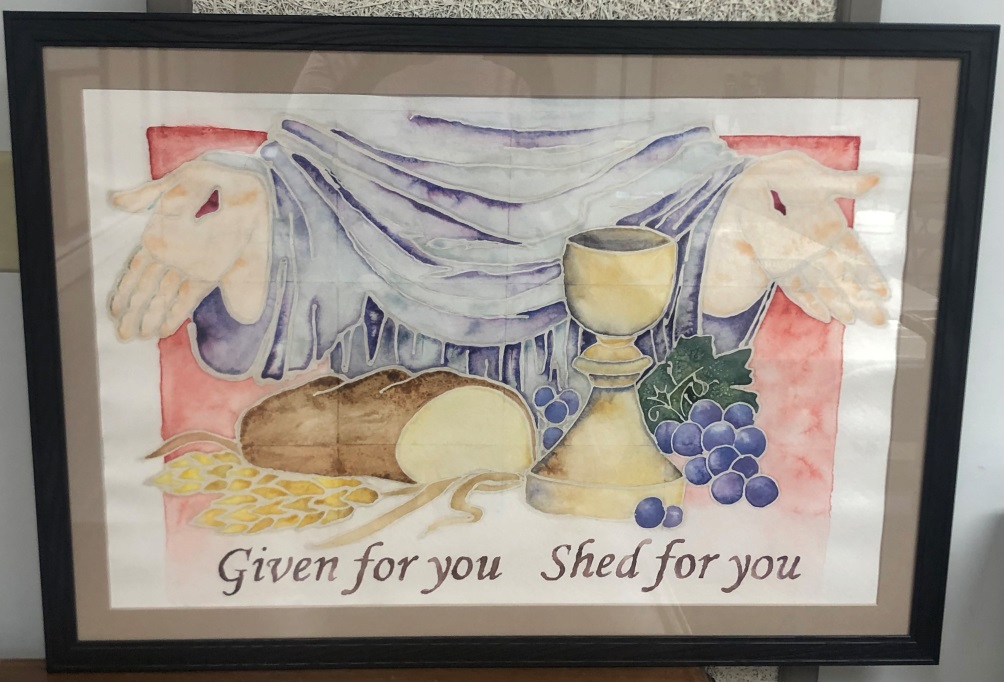 First Mennonite Church of ChristianMoundridge, KSA Welcoming Community of Christians for PeaceJuly 30, 2023PRAYER PLACES/JOYOUS JOURNEYSPray for Larry Goering as he is recovering from knee surgery.Ann Storer has spent several days at Mercy Hospital.  Pray for her.Continue to Pray for the victims in the world that have been affected by weather.God will either lighten our load or strengthen our backs.  Author unknownIf you have prayer requests or items of joy, contact one of the Care Team members so we can add those requests as needed.  Members are:  Pat Krehbiel, Dwight Goering or Cheri Kaufman.OpportunitiesToday: 9:30:  Fellowship time in First Perk             10:30:  Worship ServiceAugust 4:  Library meeting, 10:00 amAugust 9:  Worship Team, 9:30 amAugust 23:  Deacons, 1:30 pm	         Church Board, 7:30 pm August 24:  First Day of school for MoundridgeSunday, August 6: Organist – Bev Hasan, Worship Leader – Pastor Pete, Being “shut in,” which is really being “shut out” from the community — is an injustice.                                                                 - Mary Ann OsbornAnnouncements  There is still some trimming that needs to be done at the cemetery.  If you are able to find some time to go do a little bit, that would be greatly appreciated.  Thank youAugust Library Meeting, Friday, August 4, 10amWe will again collect supplies for MCC.  They have some current needs listed in the paragraph below.   I will put boxes in the foyer to collect supplies.  If you prefer to give a check, there will be an envelope for the checks.  We will collect supplies until August 4.  Thank you for your participation.     MCC Material Resources Center in North Newton critically low on inventory: An MCC kit cannot be distributed until each item for the kit is assembled, but some supplies in the Material Resources Center are so low that kits cannot be processed for shipping. You can help by filling the following needs: new infant onesies and sleepers (3-12 month sizes); notebooks (70 sheets) and black or blue ballpoint pens. Locally, MCC distributes prisoner care and returning citizen care kits, for those kits we currently need: shampoo (20 oz or more), men’s deodorant (min 2.25 oz) and toothpaste (min. 5 oz). Buy online and ship it to MCC or bring items to MCC in North Newton (121 E. 30th St, North Newton, KS 67117). Questions are always welcome, please contact brociamueller@mcc.org or 316.283.2720. A full list of MCC kit contents can be found at mcc.org/kits.Colorado Peaches are coming!  The Palisade peaches on the Western Slope are supposed to be a good crop this year thanks to the moisture during the winter and spring.  Please email patsydirksen@mcc.org to place your peach order from July 24-August 5. Two sizes are available: 10 lbs. for $30 and 18 lbs. for $41. Checks should be made payable to Beth-El Mennonite Church with "Peaches" in the memo line and payment (cash/check only) is due by August 5 to MCC in North Newton (121 E. 30th St.).  Peaches will be available for pickup from the MCC Material Resources Center on Monday, August 21. This is a fundraiser for the Rocky Mountain Mennonite Relief Sale held in Rocky Ford, Colorado October 20-21.The Pine Village Benefit Day Bierock Fundraiser is coming up!We are now taking Bierock Pre-orders, which are due by Wednesday, August 2nd. You may order a half dozen for $20 or a dozen for $35. Return forms to Pine Village or order online at https://www.pinevillageks.org/benefitdaypreorders.Join us for dinner on August 11th from 5:30-7pm. Dinner is just $7, add an extra bierock for only $3 more! We would love for you to join us in person!  Pre-order pick up will be on August 11th from 3-6pm at Pine Village Wellness Center.  Thank you for your support.It’s time for the MCC School Kit Challenge! Help us meet our goal of gathering 10,000 school kits in the month of August. By donating items like notebooks and pencils, you can help kids in places like Syria, Ukraine and South Sudan who have been forced to flee their homes or struggle to afford basic school supplies. Join this effort to share a tangible message of God’s love with children around the world. Learn more about this challenge and download a free activity resource at mcc.org/school-kit-challenge.